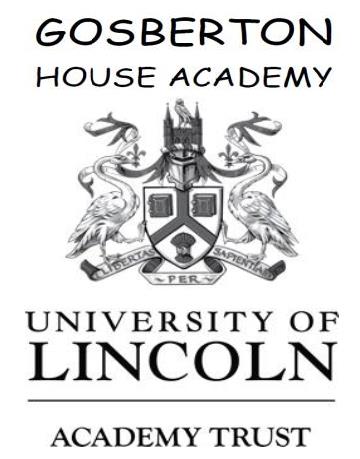 Job Title: PrincipalStart Date: Jan 1st 2023         Contract Type: Full TimeWe are seeking to appoint an exceptional, motivated and inspirational Principal who is passionate about the education of pupils who have Special Educational Needs.Please refer to attached Job Description and Person Specification for more information about this role.The benefits we can offer: An opportunity to shape our strategic vision, build on our strengths and further improve our fantastic school Brilliant children, supportive families and strong multi-professional linksOutstanding induction and professional development opportunities  An opportunity to join a successful, forward-thinking MAT with friendly and supportive academies who are transforming our communityA thriving and innovative environment within which you can make a real difference to the lives of young people and their families A dedicated and highly skilled staff who are passionate about our pupil’s educationA school that works at local, regional and national level to ensure that our provision is at the forefront of ‘best practice’For an application pack please visit our website https://www.gosberton-house.lincs.sch.uk or https://www.uolat.co.uk or email the School Business Manager Vanessa.Lambert@gosberton-house.lincs.sch.uk. All applications should be returned to Vanessa.Lambert@gosberton-house.lincs.sch.uk at Gosberton House Academy for the attention of the CEO.For more information about this role or to arrange a visit to the school please contact Vanessa Lambert by email or telephone 01775 840250. Closing date for applications: 12 Noon Wed 11th May 2022 Interviews will take place: Tues 24th May 2022Group 4Range of spine points L20-L26Salary range (£67,364-£78,025)